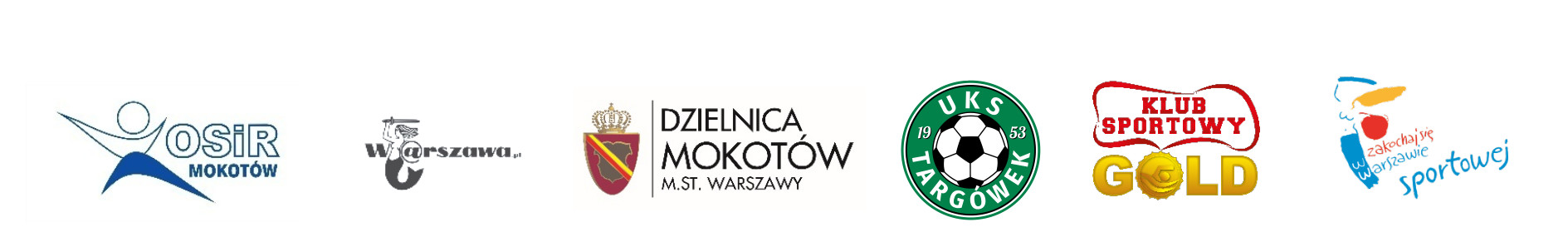 OŚWIADCZENIE OPIEKUNÓW PRAWNYCH-ZAWODNICY NIEPEŁNOLETNIUprzedzeni o odpowiedzialności karnej z art. 233 KK za składanie fałszywych zeznań oświadczamy, że my niżej podpisani będąc opiekunami prawnymi małoletniego/niej:………………………………………………………………………………………………..………………………………………….                                                 Imię i nazwisko PESELwyrażamy zgodę na start w VII MINI  Maratonie Pływackim JEZIORKO CZERNIAKOWSKIE 2019.
Jednocześnie oświadczamy, że nasz podopieczny posiada odpowiednie umiejętności pływackie i stan jego zdrowia nie budzi zastrzeżeń.WYRAŻAM ZGODĘ NA PRZETWARZANIE DANYCH OSOBOWYCH W KARCIE  NA POTRZEBY ZAPEWNIENIA BEZPIECZEŃSTWA I OCHRONY ZDROWIA UCZESTNIKA( DZ. U. Z 2015 R. POZ. 2135, Z POŹN. ZM.). AKCEPTUJEMY REGULAMIN MARATONU. WYRAŻAMY ZGODĘ NA PODJĘCIE NIEZBĘDNYCH CZYNNOŚCI  W CELU RATOWANIA ZDROWIA I ŻYCIA NASZEGO PODOPIECZNEGO.Uprzedzeni o odpowiedzialności karnej z art. 233KK za składanie fałszywych zeznań my niżej podpisani będąc opiekunami prawnymi małoletniego/niej oświadczamy: że dane zawarte w Karcie Startowej są zgodne z prawdą.Warszawa, 15.09,2019  r.                                                                                                                …………………………………………………….								Nr DO i podpis oświadczającego…………………………………………………….								Nr DO i podpis oświadczającego